Declarație fiscalăpentru stabilirea impozitului/ taxei pe mijloacele de transport aflate în proprietatea persoanelor fizice (PF) sau persoanelor juridice (PJ)Subsemnatul |_| Contribuabilul PF/|_| împuternicit PJ ..............................................................................................., legitimat prin BI/CI/AI serie ....., nr. ............., CNP .................................., județ ..............., loc. ..............................., cod poștal .............., sector ....., str. ..............................., nr. ....., bloc ....., scara ....., etaj ....., ap. ....., tel. ..............................., fax ..............................., adresă de e-mail ...............................,Contribuabilul (PJ) ..............................., Codul de identificare fiscală ..............................., județ ..............., loc. ..............................., cod poștal .............., sector ....., str. ..............................., nr. ....., bloc ....., scara ....., etaj ....., ap. ....., tel. ..............................., fax ..............................., adresă de e-mail ..............................., înregistrat la registrul comerțului ............... la nr. ..............................., cont IBAN ........................................................................, deschis la ...............................în temeiul prevederilor Legii nr. 227/2015 privind Codul fiscal, cu modificările și completările ulterioare declar că am dobândit prin vânzare-cumpărare/ achiziționare prin contract de leasing următoarele mijloace de transport:mijloace de transport cu tracțiune mecanică supuse înmatriculăriiÎn cazul în care contribuabilul a dobândit un ataș care circulă la una din motocicletele declarate se precizează data dobândirii atașului și motocicleta de care este atașat în cele ce urmează: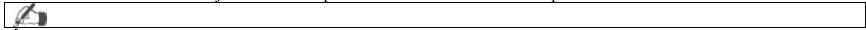 În cazul în care vreunul din mijloacele de transport de mai sus este hibrid se face precizarea în cele ce urmează:În cazul în care vreunul din mijloacele de transport de mai sus este exclusiv electric se face precizarea în cele ce urmează:Remorci, semiremorci sau rulote supuse înmatriculăriiVehicule supuse înregistrăriiBeneficiez de scutire/ reducere de la plata impozitului pe mijloacele de transport, în calitate de ................................. conform documentelor anexate ...................................................................................................................................|_| Sunt de acord ca actele administrative fiscale să-mi fie comunicate exclusiv la adresa de poștă electronică.Anexez la prezenta declarație copii ale documentelor, certificate de conformitate cu originalul, conform art. 64, alin. (5) din Legea nr. 207/2015 privind Codul de procedură fiscală, cu modificările și completările ulterioare, după cum urmează:Prin semnarea prezentei am luat la cunoștință că declararea necorespunzătoare a adevărului se pedepsește conform legii penale, cele declarate fiind corecte și complete.Secțiune rezervată organului fiscal:*) - la finalul tipizatului, după dată și semnătură, se introduce un cartuș cu următorul cuprins:STEMA UNITĂȚII ADMINISTRATIV-TERITORIALEROMÂNIAJUDEȚUL BIHORCOMUNA TULCACIF 5149128jud. Bihor, loc. Tulca, nr. 231tel. 0259.314.894, fax 0259.314.896, email secretariat@primaria.tulca.roROMÂNIAJUDEȚUL BIHORCOMUNA TULCACIF 5149128jud. Bihor, loc. Tulca, nr. 231tel. 0259.314.894, fax 0259.314.896, email secretariat@primaria.tulca.roAnexa nr. 5Model 2016 ITL – 005Nr. înregistrare ………… / data ……………Număr de rol nominal unicNr. și data înregistrării în Registrul de evidență a mijloacelor de transport supuse înmatriculării/ înregistrăriiNr. crt.Marca și tipulData dobândiriiSerie șasiuSerie motorCapacitate cilindricăAnul fabricației1234567Motociclete, tricicluri, cvadricicluri și autoturisme cu capacitatea cilindrică de până la 1600 cm3, inclusivMotociclete, tricicluri, cvadricicluri și autoturisme cu capacitatea cilindrică de până la 1600 cm3, inclusivMotociclete, tricicluri, cvadricicluri și autoturisme cu capacitatea cilindrică de până la 1600 cm3, inclusivMotociclete, tricicluri, cvadricicluri și autoturisme cu capacitatea cilindrică de până la 1600 cm3, inclusivMotociclete, tricicluri, cvadricicluri și autoturisme cu capacitatea cilindrică de până la 1600 cm3, inclusivMotociclete, tricicluri, cvadricicluri și autoturisme cu capacitatea cilindrică de până la 1600 cm3, inclusivMotociclete, tricicluri, cvadricicluri și autoturisme cu capacitatea cilindrică de până la 1600 cm3, inclusiv1.2.3.Motociclete, tricicluri și cvadricicluri cu capacitatea cilindrică peste 1600 cm3Motociclete, tricicluri și cvadricicluri cu capacitatea cilindrică peste 1600 cm3Motociclete, tricicluri și cvadricicluri cu capacitatea cilindrică peste 1600 cm3Motociclete, tricicluri și cvadricicluri cu capacitatea cilindrică peste 1600 cm3Motociclete, tricicluri și cvadricicluri cu capacitatea cilindrică peste 1600 cm3Motociclete, tricicluri și cvadricicluri cu capacitatea cilindrică peste 1600 cm3Motociclete, tricicluri și cvadricicluri cu capacitatea cilindrică peste 1600 cm31.2.3.Autoturisme cu capacitatea cilindrică între 1601 cm3 și 2000 cm3, inclusivAutoturisme cu capacitatea cilindrică între 1601 cm3 și 2000 cm3, inclusivAutoturisme cu capacitatea cilindrică între 1601 cm3 și 2000 cm3, inclusivAutoturisme cu capacitatea cilindrică între 1601 cm3 și 2000 cm3, inclusivAutoturisme cu capacitatea cilindrică între 1601 cm3 și 2000 cm3, inclusivAutoturisme cu capacitatea cilindrică între 1601 cm3 și 2000 cm3, inclusivAutoturisme cu capacitatea cilindrică între 1601 cm3 și 2000 cm3, inclusiv1.2.3.Autoturisme cu capacitarea cilindrică între 2001 cm3 și 2600 cm3, inclusivAutoturisme cu capacitarea cilindrică între 2001 cm3 și 2600 cm3, inclusivAutoturisme cu capacitarea cilindrică între 2001 cm3 și 2600 cm3, inclusivAutoturisme cu capacitarea cilindrică între 2001 cm3 și 2600 cm3, inclusivAutoturisme cu capacitarea cilindrică între 2001 cm3 și 2600 cm3, inclusivAutoturisme cu capacitarea cilindrică între 2001 cm3 și 2600 cm3, inclusivAutoturisme cu capacitarea cilindrică între 2001 cm3 și 2600 cm3, inclusiv1.2.3.Autoturisme cu capacitatea cilindrică între 2601 cm3 și 3000 cm3, inclusivAutoturisme cu capacitatea cilindrică între 2601 cm3 și 3000 cm3, inclusivAutoturisme cu capacitatea cilindrică între 2601 cm3 și 3000 cm3, inclusivAutoturisme cu capacitatea cilindrică între 2601 cm3 și 3000 cm3, inclusivAutoturisme cu capacitatea cilindrică între 2601 cm3 și 3000 cm3, inclusivAutoturisme cu capacitatea cilindrică între 2601 cm3 și 3000 cm3, inclusivAutoturisme cu capacitatea cilindrică între 2601 cm3 și 3000 cm3, inclusiv1.2.3.Autoturisme cu capacitatea cilindrică de peste 3.001 cm3Autoturisme cu capacitatea cilindrică de peste 3.001 cm3Autoturisme cu capacitatea cilindrică de peste 3.001 cm3Autoturisme cu capacitatea cilindrică de peste 3.001 cm3Autoturisme cu capacitatea cilindrică de peste 3.001 cm3Autoturisme cu capacitatea cilindrică de peste 3.001 cm3Autoturisme cu capacitatea cilindrică de peste 3.001 cm31.2.3.Autobuze, autocare, microbuzeAutobuze, autocare, microbuzeAutobuze, autocare, microbuzeAutobuze, autocare, microbuzeAutobuze, autocare, microbuzeAutobuze, autocare, microbuzeAutobuze, autocare, microbuze1.2.3.Alte autovehicule cu masa totală maximă autorizată de până la 12 tone inclusivAlte autovehicule cu masa totală maximă autorizată de până la 12 tone inclusivAlte autovehicule cu masa totală maximă autorizată de până la 12 tone inclusivAlte autovehicule cu masa totală maximă autorizată de până la 12 tone inclusivAlte autovehicule cu masa totală maximă autorizată de până la 12 tone inclusivAlte autovehicule cu masa totală maximă autorizată de până la 12 tone inclusivAlte autovehicule cu masa totală maximă autorizată de până la 12 tone inclusiv1.2.3.Tractoare înmatriculateTractoare înmatriculateTractoare înmatriculateTractoare înmatriculateTractoare înmatriculateTractoare înmatriculateTractoare înmatriculate1.2.3.Motociclete, motorete, scutere şi ataşeMotociclete, motorete, scutere şi ataşeMotociclete, motorete, scutere şi ataşeMotociclete, motorete, scutere şi ataşeMotociclete, motorete, scutere şi ataşeMotociclete, motorete, scutere şi ataşeMotociclete, motorete, scutere şi ataşe1.2.3.Nr. crt.Marca și tipulData dobândiriiSerie șasiuMasa totalăAnul fabricației1234561.2.3.4.5.Nr. crt.Marca și tipulData dobândiriiSerie șasiuSerie motorCapacitate cilindricăAnul fabricației1234567Vehicule înregistrate cu capacitate cilindrică nai mică de 4800 cm3Vehicule înregistrate cu capacitate cilindrică nai mică de 4800 cm3Vehicule înregistrate cu capacitate cilindrică nai mică de 4800 cm3Vehicule înregistrate cu capacitate cilindrică nai mică de 4800 cm3Vehicule înregistrate cu capacitate cilindrică nai mică de 4800 cm3Vehicule înregistrate cu capacitate cilindrică nai mică de 4800 cm3Vehicule înregistrate cu capacitate cilindrică nai mică de 4800 cm31.2.3.Vehicule înregistrate cu capacitate cilindrică peste 4800 cm3Vehicule înregistrate cu capacitate cilindrică peste 4800 cm3Vehicule înregistrate cu capacitate cilindrică peste 4800 cm3Vehicule înregistrate cu capacitate cilindrică peste 4800 cm3Vehicule înregistrate cu capacitate cilindrică peste 4800 cm3Vehicule înregistrate cu capacitate cilindrică peste 4800 cm3Vehicule înregistrate cu capacitate cilindrică peste 4800 cm31.2.3.Vehicule fără capacitate cilindrică evidențiatăVehicule fără capacitate cilindrică evidențiatăVehicule fără capacitate cilindrică evidențiatăVehicule fără capacitate cilindrică evidențiatăVehicule fără capacitate cilindrică evidențiatăVehicule fără capacitate cilindrică evidențiatăVehicule fără capacitate cilindrică evidențiată1.X2.X3.X1. ......................................................................................3. ......................................................................................5. ......................................................................................2. ......................................................................................4. ......................................................................................6. ......................................................................................Data .......................Subsemnatul,.........................................................(numele, prenumele și semnătura)L.S. în cazul persoanelor juridiceNumele și prenumeleNr. legitimațieSemnăturaDacă din motive independente de voința contribuabilului/plătitorului acesta este în imposibilitatea de a scrie, atunci un reprezentant al organului fiscal îi va redacta declarația fiscală și îi va citi integral conținutul acesteia. Declarația fiscală constituie proces-verbal în sensul art. 103, alin. (2) din Legea nr. 207/2015, cu modificările și completările ulterioare.Dacă din motive independente de voința contribuabilului/plătitorului acesta este în imposibilitatea de a scrie, atunci un reprezentant al organului fiscal îi va redacta declarația fiscală și îi va citi integral conținutul acesteia. Declarația fiscală constituie proces-verbal în sensul art. 103, alin. (2) din Legea nr. 207/2015, cu modificările și completările ulterioare.Dacă din motive independente de voința contribuabilului/plătitorului acesta este în imposibilitatea de a scrie, atunci un reprezentant al organului fiscal îi va redacta declarația fiscală și îi va citi integral conținutul acesteia. Declarația fiscală constituie proces-verbal în sensul art. 103, alin. (2) din Legea nr. 207/2015, cu modificările și completările ulterioare.Dacă din motive independente de voința contribuabilului/plătitorului acesta este în imposibilitatea de a scrie, atunci un reprezentant al organului fiscal îi va redacta declarația fiscală și îi va citi integral conținutul acesteia. Declarația fiscală constituie proces-verbal în sensul art. 103, alin. (2) din Legea nr. 207/2015, cu modificările și completările ulterioare.Dacă din motive independente de voința contribuabilului/plătitorului acesta este în imposibilitatea de a scrie, atunci un reprezentant al organului fiscal îi va redacta declarația fiscală și îi va citi integral conținutul acesteia. Declarația fiscală constituie proces-verbal în sensul art. 103, alin. (2) din Legea nr. 207/2015, cu modificările și completările ulterioare.Dacă din motive independente de voința contribuabilului/plătitorului acesta este în imposibilitatea de a scrie, atunci un reprezentant al organului fiscal îi va redacta declarația fiscală și îi va citi integral conținutul acesteia. Declarația fiscală constituie proces-verbal în sensul art. 103, alin. (2) din Legea nr. 207/2015, cu modificările și completările ulterioare.Dacă din motive independente de voința contribuabilului/plătitorului acesta este în imposibilitatea de a scrie, atunci un reprezentant al organului fiscal îi va redacta declarația fiscală și îi va citi integral conținutul acesteia. Declarația fiscală constituie proces-verbal în sensul art. 103, alin. (2) din Legea nr. 207/2015, cu modificările și completările ulterioare.Dacă din motive independente de voința contribuabilului/plătitorului acesta este în imposibilitatea de a scrie, atunci un reprezentant al organului fiscal îi va redacta declarația fiscală și îi va citi integral conținutul acesteia. Declarația fiscală constituie proces-verbal în sensul art. 103, alin. (2) din Legea nr. 207/2015, cu modificările și completările ulterioare.Dacă din motive independente de voința contribuabilului/plătitorului acesta este în imposibilitatea de a scrie, atunci un reprezentant al organului fiscal îi va redacta declarația fiscală și îi va citi integral conținutul acesteia. Declarația fiscală constituie proces-verbal în sensul art. 103, alin. (2) din Legea nr. 207/2015, cu modificările și completările ulterioare.Data și semnăturaDate de identificare ale reprezentantului organului fiscal:Date de identificare ale reprezentantului organului fiscal:Date de identificare ale reprezentantului organului fiscal:Date de identificare ale reprezentantului organului fiscal:Date de identificare ale reprezentantului organului fiscal:Date de identificare ale reprezentantului organului fiscal:Date de identificare ale reprezentantului organului fiscal:Posed actul de identitate:TipulSeriaNumărulEliberat de